Прокуратура Глазуновского района Орловской области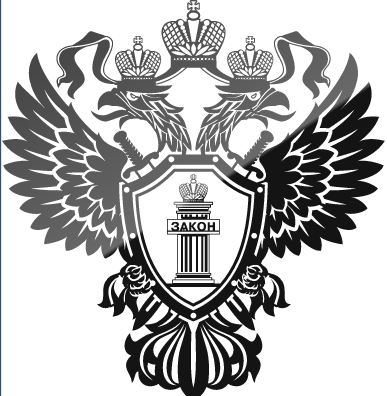 Основные понятия коррупции. Ответственность за коррупционные преступленияпгт. Глазуновка, 2020В соответствии со ст. 1 Федерального закона от 25.12.2008 № 273-ФЗ «О противодействии коррупции» коррупция - злоупотребление служебным положением, дача взятки, получение взятки, злоупотребление полномочиями, коммерческий подкуп либо иное незаконное использование физическим лицом своего должностного положения вопреки законным интересам общества и государства в целях получения выгоды в виде денег, ценностей, иного имущества или услуг имущественного характера, иных имущественных прав для себя или для третьих лиц либо незаконное предоставление такой выгоды указанному лицу другими физическими лицами.Уголовный кодекс Российской Федерации предусматривает следующие виды коррупционных преступлений:злоупотребление должностными полномочиями - статья 285 Уголовного кодекса Российской Федерации (далее - УК РФ);превышение должностных полномочий – статья 286 УК РФ;получение взятки - статья 290 УК РФ;дача взятки - статья 291 УК РФ;посредничество во взяточничестве – ст. 291.1 УК РФ;мелкое взяточничество (взятка до 10 тыс. рублей) – ст. 291.2 УК РФ;мошенничество, совершенное лицом с использованием своего служебного положения - ст. 159 УК РФ;присвоение или растрата,совершенные лицом с использованием своего служебного положения — ст. 160 УК РФ.Получение взятки - одно из самых опасных должностных преступлений, особенно если оно совершается группой лиц или сопровождается вымогательством, которое заключается в получении должностным лицом преимуществ и выгод за законные или незаконные действия (бездействие).Дача взятки - преступление, направленное на склонение должностного лица к совершению законных или незаконных действий (бездействия), либо предоставлению, получению каких-либо преимуществ в пользу дающего, в том числе за общее покровительство или попустительство по службе.Мелкое взяточничество – получение взятки, дача взятки лично или через посредника, не превышающем десяти тысяч рублей.Посредничество во взяточничестве - непосредственная передача взятки по поручению взяткодателя или взяткополучателя либо иное способствование взяткодателю и (или) взяткополучателю в достижении либо реализации соглашения между ними о получении и даче взятки.Предметом взятки могут быть - деньги, в том числе валюта, банковские чеки и ценные бумаги, изделия из драгоценных металлов и камней, автомашины, продукты питания, видеотехника, бытовые приборы и другие товары, квартиры, дачи, загородные дома, гаражи, земельные участки и т. д. Исчерпывающего перечня предмета взятки нет.В соответствии с требованиями ст. 290 УК РФ любой подарок независимо от стоимости подаренной вещи (в том числе и стоимостью менее 3000 руб.) будет признан взяткой, если в связи с его вручением государственному (муниципальному) служащему необходимо выполнить определенное действие (бездействие) с использованием служебного положения.Предметом взяточничества, наряду с деньгами, ценными бумагами, иным имуществом, могут быть незаконные оказание услуг имущественного характера и предоставление имущественных прав.Под незаконным оказанием услуг имущественного характера следует понимать предоставление должностному лицу в качестве взятки любых имущественных выгод, в том числе освобождение его от имущественных обязательств (например, предоставление кредита с заниженной процентной ставкой за пользование им, бесплатные либо по заниженной стоимости предоставление туристических путевок, ремонт квартиры, строительство дачи, передача имущества, в частности автотранспорта, для его временного использования, прощение долга или исполнение обязательств перед другими лицами).Имущественные права включают в свой состав как право на имущество, в том числе право требования кредитора, так и иные права, имеющие денежное выражение, например исключительное право на результаты интеллектуальной деятельности и приравненные к ним средства индивидуализации (ст.1225 ГК РФ).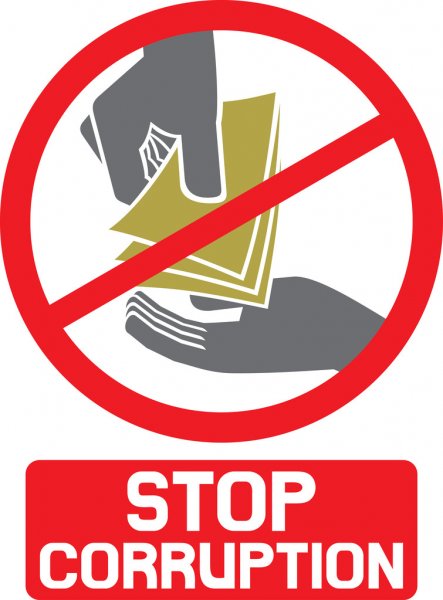 